Product descriptionWarm edge spacer SWISSPACER UltimatePolymer SAN spacer with 35% glass fibre content and high-tech gas barrier foilEquivalent thermal conductivity (in accordance with ift guideline WA-17/1): λ = 0.14 W/mKAvailable in a total of 17 RAL-like colours
RAL: 9023, 9005, 9016, 5003, 8003, 8014, 1016, 6018, 6026, 7013, 1011, 1034, 6010, 1015, 1001, 7035 or 8012Performance descriptionCan be used in multi-pane insulating glass units in accordance with DIN EN 1279Example structures of multi-pane insulating glass units with SWISSPACER Ultimate:Double-sheet insulating glass (6 – 16 Ar – 6): Ug = 1.1 W/m²K Triple-sheet insulating glass (6 – 12 Ar – 4 – 12 Ar – 6): Ug = 0.7 W/m²K Physical values or Psi values (W/mK) for multi-pane insulating glass units with SWISSPACER Ultimate depending on the façade profilesRepresentative linear thermal conductivity coefficients (representative Psi values) as defined in ifa guideline WA-22/1 “Thermally improved spacers – Part 3: Determination of the representative Psi value for façade profiles”Product alternativeWarm edge spacer SWISSPACER AdvancePolymer SAN spacer with 35% glass fibre content and thermally improved aluminium foilEquivalent thermal conductivity (in accordance with ift guideline WA-17/1): λ = 0.29 W/mKAvailable in a total of 17 RAL-like colours
RAL 9023, 9005, 9016, 5003, 8003, 8014, 1016, 6018, 6026, 7013, 1011, 1034, 6010, 1015, 1001, 7035 or 8012Complementary productSWISSPACER AIR for the permanent pressure equalisation of insulating glass unitsThe SWISSPACER AIR is a metal sleeve with an integrated special membrane. SWISSPACER AIR was developed as a permanent pressure equaliser in order to be able to transport multi-pane insulating glass units over differences in height and to minimize the distortions of the glass panes due to the climatic loads.Technical Approval (DIBt) No. Z-70.4-249 of 11 March 2019 for: Pressure-equalising multi-pane insulating glass units with Swisspacer Air pressure relief valveManufacturerSWISSPACER Vetrotech Saint-Gobain International AG 
Sonnenwiesenstrasse 15 | 8280 Kreuzlingen, Switzerland
www.swisspacer.com; info@swisspacer.com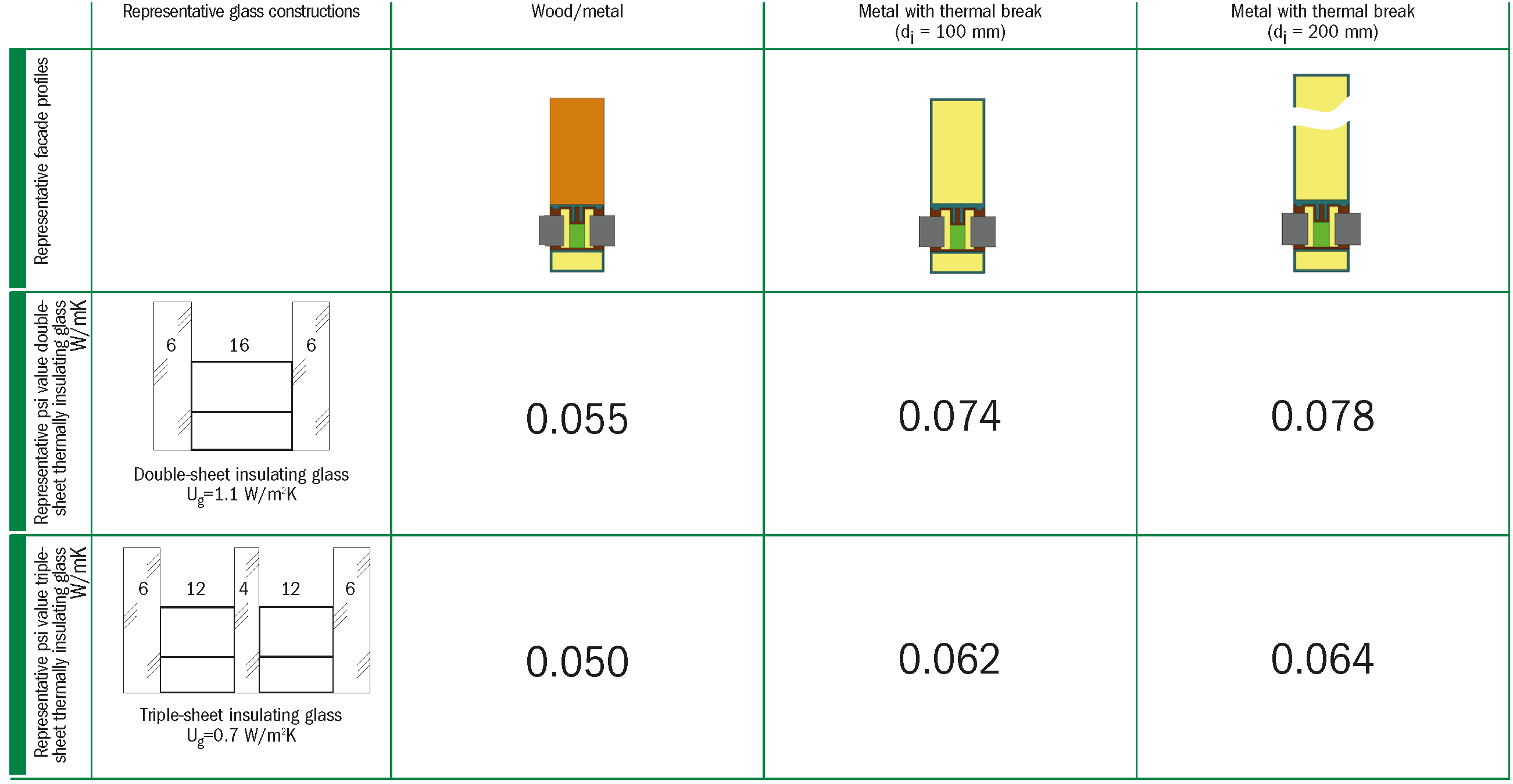 Extract from datasheet Psi values façade profiles (May 2016 – No. CW19 – Revision index 3-06/2021 – valid until June 30th, 2023)© Arbeitskreis Warme Kante / BF Bundesverband Flachglas